Semana del 25 al 29 de mayo. GRADO PRIMERO CIENCIAS SOCIALES.EL SECRETO DE LA CONVIVENCIA.Vamos a dialogar con las niñas acerca de que el secreto de convivir es el respeto por las diferencias a los demás y a nosotros mismos para así generar armonía y amabilidad en nuestros lugares que nos rodean. Por ejemplo, si a Lucas le gusta hacer ejercicio en la noche, respeto su espacio y su actividad, no me burlo de él y yo continuo con mis actividades, si un compañero o vecino es de color de piel negro no lo discrimino ni me burlo, puesto que todos los seres humanos somos diferentes físicamente, pero iguales en derechos y deberes.Actividad: elabora en casa con ayuda de tus acudientes una lista en el cuaderno de sociales, de actividades que comparten o tienen en común y otra lista con los aspectos que lo diferencian (actitudes, aptitudes o capacidades, talentos, hobbies…)LENGUA CASTELLANA. Página 156 y 157 del libro Repaso de dictados con las letras vistas. MATEMÁTICAS.Realización página 73. Escritura de los números en el cuaderno de los números del 60 al 70 y repaso de los números por medio de dictados. CIENCIAS NATURALES: (escritura en el cuaderno) OBJETO NATURAL Y ARTIFICIAL.Hay dos clases de objetos:NATURAL: Proviene de la naturaleza. Ejemplo: plantas, agua, piedras… (dibujo un ejemplo)ARTIFICIAL: Los que son creados por el hombre. Ejemplo: carros, casas, mesas… (dibujo un ejemplo).ETICA Y VALORES.PERSONALIDAD Y CARÁCTER Les explicamos a las niñas que la personalidad y carácter es un conjunto de características que definen a una persona es decir pensamientos, sentimientos, actitudes, emociones…que nos hacen diferente a las personas.ACTIVIDAD: me dibujo en el cuaderno y al lado escribo como me define mi personalidad, ejemplo; soy tímida, soy alegre, soy amorosa….URBANIDAD: PRACTICA DE BUENOS MODALES para iniciar la actividad se explicará a las niñas que los buenos modales son aquellas acciones que realizamos al interactuar con los demás como: Saludar y despedirseMasticar la comida con la boca cerrada Pedir disculpas No interrumpir las conversaciones Colaborar en la casa Ser puntuales y responsables Vamos a jugar al tingo tango en casa (las niñas ya lo han jugado en el colegio) una persona cierra los ojos y se apoya en la pared para decir tingo tingo tango, mientras él cuenta, los demás van pasando un balón o algún objeto cuando digan tango dejan de pasar el balón y el que cuenta tingo tango le dará una indicación de buenos modales como: realiza un movimiento de los buenos modales y los demás lo adivinan.ARTISTICAESPACIOS Y ENTORNOS En el cuaderno dibujaremos un circulo grande y dentro del circulo dibujaran el entorno natural (arboles, montañas, flores, ríos) y lo colorea a tu gusto. (la imagen la enviare al grupo).RELIGIÓN.LA GLORIA DE DIOS.Escucharemos la canción en la gloria de Dios y no la iremos aprendiendo con los días https://youtu.be/hyRYBkxDypk  cuentacuentos.APRESTAMIENTO.No es necesario imprimir , podemos realizarlo  en el cuaderno .
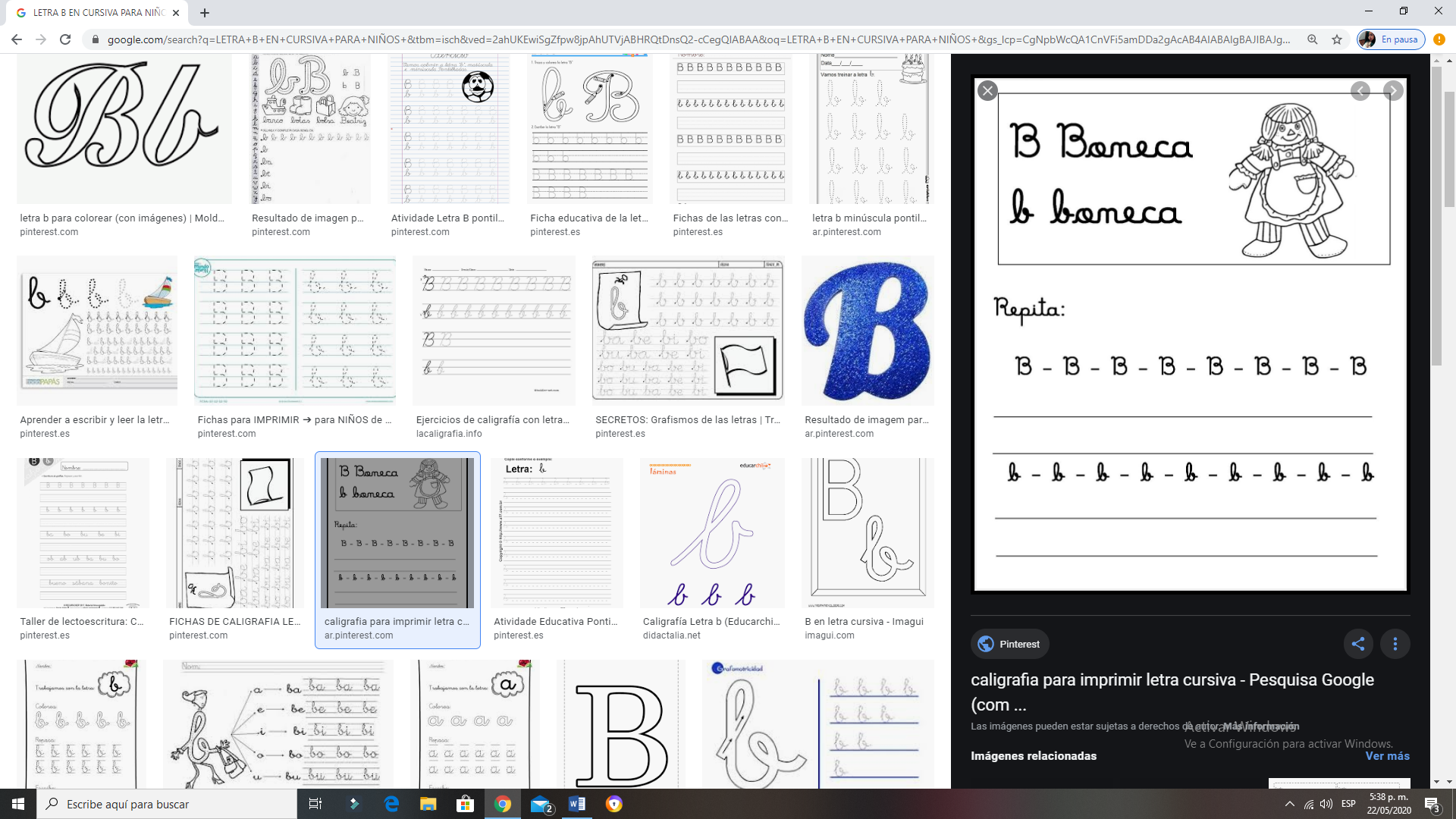 